LAWNSWOOD SCHOOL							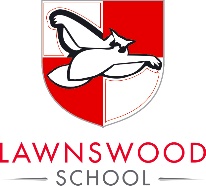 Ring Road, West Park, Leeds LS16 5AGNOR c.1300Teacher of English Part-time (0.6-0.8) maternity cover Payscale: NQT/MPS/UPSRequired from:  November / December 2022 or January 2023Are you an English teacher with a passion for your subject? Do you believe that all students are capable of achieving their potential? Would you like to work in a truly diverse and inclusive school community where both student and professional development are held as core values? We wish to appoint a teacher of English to cover maternity leave to teach across Key Stage 3 and 4, with the capacity to deliver the curriculum to the highest standard. The successful candidate will be a good practitioner, with great enthusiasm, a ‘can do’ mentality and an ability to achieve the best possible outcomes for our students.Lawnswood School offers a professional challenge and a rewarding opportunity to work within a highly collaborative English Department that is passionate about the progress and development of every student.Our school is committed to safeguarding and promoting the welfare of children and expects all staff and volunteers to share this commitment. The successful candidate will be subject to an enhanced Disclosure and Barring Service check.We promote diversity and want a workforce which reflects the population of Leeds.For further information, please download the job description and person specification below and send your completed application with a covering letter (no more than two sides of A4) to         Mrs J Bell, Headteacher by email to Jennie Hill, PA to the Headteacher, on hr@elawnswood.co.uk or by post to Lawnswood School, Ring Road, West Park, Leeds LS16 5AG. Closing date: Monday 17th October at 4pm